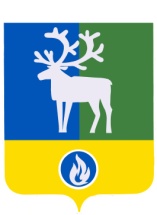 СЕЛЬСКОЕ ПОСЕЛЕНИЕ ПОЛНОВАТБЕЛОЯРСКИЙ РАЙОНХАНТЫ-МАНСИЙСКИЙ АВТОНОМНЫЙ ОКРУГ -  ЮГРААДМИНИСТРАЦИЯ СЕЛЬСКОГО ПОСЕЛЕНИЯ ПОСТАНОВЛЕНИЕот 10 октября 2012 года                                                	                  	                             № 89О комиссии по  соблюдению требований к служебному поведению муниципальных служащих и урегулированию  конфликтов интересов в администрации сельского поселения Полноват(в редакции постановлений от 04.06.2013 года № 55, от 24.09.2013 года № 89, от 29.10 2013 года № 102, от 26.12.2014 года № 157, от 24.03.2015 года № 71, от 23.06.2015 года № 106, от 26.08.2015 года № 145)В соответствии со статьей 14.1 Федерального закона от 02 марта 2007 года                       № 25-ФЗ «О  муниципальной службе в Российской Федерации»,  пунктом 8 Положения о комиссиях по соблюдению требований к служебному поведению федеральных государственных служащих и урегулированию конфликта интересов, утвержденного Указом Президента Российской Федерации от 01 июля 2010 года № 821 «О комиссиях по соблюдению требований к служебному поведению федеральных государственных служащих и урегулированию конфликта интересов», пунктом 3 Постановления  Губернатора Ханты-Мансийского автономного округа – Югры от 23 мая 2011 года № 79 «О комиссиях  по соблюдению  требований   к служебному поведению  государственных гражданских служащих  Ханты-Мансийского автономного округа – Югры  и урегулированию конфликта интересов», статьей 13.1  Закона Ханты-Мансийского автономного округа – Югры от 20 июля 2007 года № 113-оз «Об отдельных вопросах муниципальной службы  в Ханты-Мансийском автономном округе – Югре, статьями 26,  41 устава сельского поселения Полноват п о с т а н о в л я ю:1. Создать комиссию по  соблюдению требований к служебному поведению муниципальных служащих и урегулированию  конфликтов интересов в администрации сельского поселения Полноват.2. Утвердить Положение о комиссии по  соблюдению требований к служебному поведению муниципальных служащих и урегулированию  конфликтов интересов в администрации сельского поселения Полноват согласно приложению 1 к настоящему постановлению.3. Утвердить состав  комиссии по  соблюдению требований к служебному поведению муниципальных служащих и урегулированию  конфликтов интересов                         в  администрации сельского поселения Полноват согласно приложению 2 к настоящему постановлению.3.1.  Утвердить Порядок регистрации обращений граждан, замещавших в администрации сельского поселения Полноват должности муниципальной службы,    включенные в перечень должностей, утвержденный нормативным правовым актом сельского поселения Полноват, о даче согласия на замещение должности в коммерческой или некоммерческой организации либо на выполнение работы на условиях гражданско-правового договора в коммерческой или некоммерческой организации, если отдельные функции по муниципальному (административному) управлению этой организацией входили в их должностные (служебные) обязанности, до истечения двух лет со дня увольнения с муниципальной   службы согласно приложению 3 к настоящему  постановлению. (пункт дополнен постановлением от 26.12.2014 года № 157)3.2. Утвердить Порядок регистрации заявлений муниципальных служащих администрации сельского поселения Полноват о невозможности по объективным причинам представить сведения о доходах, об имуществе и обязательствах имущественного характера своих супругов и несовершеннолетних детей согласно приложению 4 к настоящему постановлению. (пункт дополнен постановлением от 26.12.2014 года № 157)4. Опубликовать настоящее постановление в газете «Белоярские вести».5. Настоящее постановление вступает в силу после его официального опубликования.6. Контроль за выполнением постановления возложить на специалиста I категории сектора организационной деятельности администрации сельского поселения Полноват Уразову Н.Ю.Глава сельского поселения Полноват                                                                      Л.А.МакееваП О Л О Ж Е Н И Ео комиссии по соблюдению требований к служебному поведению муниципальных служащих и урегулированию конфликтов интересов в администрации сельского поселения Полноват1. Положение о комиссии по соблюдению требований к служебному поведению муниципальных служащих  и урегулированию конфликтов  интересов в администрации сельского поселения Полноват (далее – Положение)  определяет порядок  формирования                               и деятельности комиссии по соблюдению  требований к служебному поведению муниципальных служащих и  урегулированию  конфликтов интересов в администрации сельского поселения Полноват (далее – комиссия)  в соответствии с Федеральным законом                          от 25 декабря 2008 года № 273-ФЗ «О противодействии коррупции».2. Комиссия в своей деятельности руководствуется Конституцией Российской Федерации, федеральными конституционными законами, федеральными законами, актами Президента Российской Федерации и Правительства Российской Федерации,  иными нормативными правовыми актами Российской Федерации, законами и иными нормативными правовыми актами Ханты-Мансийского автономного округа - Югры, уставом сельского поселения Полноват, иными муниципальными правовыми актами сельского поселения Полноват, настоящим Положением.3. Основной задачей комиссии является содействие администрации сельского поселения Полноват:а)  в обеспечении соблюдения муниципальными служащими администрации сельского поселения Полноват (далее - муниципальными служащими) ограничений и запретов, требований о предотвращении или урегулировании конфликта интересов, а также в обеспечении исполнения ими обязанностей, установленных Федеральным законом от 25 декабря 2008 года № 273-ФЗ «О противодействии коррупции», другими федеральными законами (далее – требования к служебному поведению и (или) требования об урегулировании конфликта интересов);б) в осуществлении в администрации сельского поселения Полноват мер по предупреждению коррупции.4. Комиссия рассматривает вопросы, связанные с соблюдением требований                       к служебному поведению и (или) требований об урегулировании конфликта интересов       в отношении муниципальных служащих администрации сельского поселения Полноват.5. Комиссия образуется постановлением администрации сельского поселения Полноват.В состав комиссии входят председатель комиссии, его заместитель, секретарь и члены комиссии. Все члены комиссии при принятии решений обладают равными правами. В отсутствие председателя комиссии его обязанности исполняет заместитель председателя комиссии. 6. В состав комиссии входят заместитель главы сельского поселения Полноват и уполномоченные главой сельского поселения Полноват муниципальные служащие,  в том числе  из сектора организационной деятельности, сектора муниципального хозяйства администрации сельского поселения Полноват, представитель (представители) образовательных организаций среднего профессионального образования, высшего образования, деятельность которых связана с государственной службой. (в редакции постановления от 26.12.2014 года № 157)7. Глава сельского поселения Полноват может принять решение о включении в состав комиссии представителей общественных организаций сельского поселения Полноват.8. Число членов комиссии, не замещающих должности муниципальной службы в администрации сельского поселения Полноват, должно составлять не менее одной четверти от общего числа членов комиссии.9. Состав комиссии формируется таким образом, чтобы исключить возможность возникновения конфликта интересов, который мог бы повлиять на принимаемые комиссией решения.10. В заседаниях комиссии с правом совещательного голоса участвуют:а) непосредственный руководитель муниципального служащего, в отношении которого комиссией рассматривается вопрос о соблюдении требований к служебному поведению и (или) требований об урегулировании конфликта интересов, и определяемые председателем комиссии два муниципальных служащих, замещающих в администрации сельского поселения Полноват должности муниципальной службы, аналогичные должности, замещаемой муниципальным служащим, в отношении которого комиссией рассматривается этот вопрос;б) другие муниципальные служащие, замещающие должности муниципальной службы в администрации сельского поселения Полноват; специалисты, которые могут дать пояснения по вопросам муниципальной службы и вопросам, рассматриваемым комиссией; должностные лица других государственных органов, органов местного самоуправления; представители заинтересованных организаций; представитель муниципального служащего, в отношении которого комиссией рассматривается вопрос о соблюдении требований к служебному поведению и (или) требований об урегулировании конфликта интересов, - по решению председателя комиссии, принимаемому в каждом конкретном случае отдельно не менее чем за три дня до дня заседания комиссии на основании ходатайства муниципального служащего, в отношении которого комиссией рассматривается этот вопрос, или любого члена комиссии.10.1. При рассмотрении комиссией вопроса в отношении  муниципального служащего, сообщившего в правоохранительные или иные государственные органы или средства массовой информации о ставших ему известными фактах коррупции, председатель комиссии представляет прокурору необходимые материалы не менее чем за пять рабочих дней до дня заседания комиссии. (дополнен постановлением от 24.09.2013 года № 89)11. Заседание комиссии считается правомочным, если на нем присутствует не менее двух третей от общего числа членов комиссии. Проведение заседаний с участием только членов комиссии, замещающих должности муниципальной службы в администрации сельского поселения Полноват, недопустимо.12. При возникновении прямой или косвенной личной заинтересованности члена комиссии, которая может привести к конфликту интересов при рассмотрении вопроса, включенного в повестку дня заседания комиссии, он обязан до начала заседания заявить об этом. В таком случае соответствующий член комиссии не принимает участия в рассмотрении указанного вопроса.13. Основаниями для проведения заседания комиссии являются:а) представление главой сельского поселения Полноват  в соответствии с пунктом 27 Порядка проведения проверки достоверности и полноты сведений, представляемых гражданами, претендующими на замещение должностей муниципальной службы в Ханты-Мансийском автономном округе – Югре, включенных  в соответствующий перечень, муниципальными служащими Ханты-Мансийского автономного округа - Югры, замещающими  указанные должности, и соблюдения муниципальными служащими  Ханты-Мансийского автономного округа – Югры требований к служебному поведению, утвержденного Постановлением  Губернатора Ханты-Мансийского автономного округа – Югры  от 28 мая 2012 года № 82 (далее – Порядок), материалов проверки, свидетельствующих: (в редакции постановления от 26.12.2014 года № 157)о представлении муниципальным служащим недостоверных или неполных сведений, предусмотренных подпунктом «а» пункта 1 Порядка; о несоблюдении муниципальным служащим требований к служебному поведению и (или) требований об урегулировании конфликта интересов;б) поступившее в кадровую службу администрации сельского поселения Полноват:обращение гражданина, замещавшего  в администрации сельского поселения Полноват, должность муниципальной службы, включенную в перечень должностей муниципальной службы, при назначении на которые граждане и при замещении которых муниципальные служащие администрации сельского поселения Полноват обязаны представлять сведения о своих доходах, об имуществе и обязательствах имущественного характера, а также сведения о доходах, об имуществе и обязательствах имущественного  характера  своих  супруги (супруга) и несовершеннолетних детей,  утвержденный постановлением администрации сельского поселения Полноват,  о даче согласия  на замещение  на условиях  трудового договора  должности в организации  и (или) на выполнение  в данной организации  работы (оказание данной организации услуги) в течение месяца  стоимостью более ста тысяч рублей на условиях гражданско-правового  договора (гражданско-правовых договоров), если отдельные функции муниципального (административного) управления данной организацией входили в должностные (служебные) обязанности муниципального служащего, до истечения  двух лет после увольнения с муниципальной службы;заявление муниципального служащего о невозможности по объективным причинам представить сведения о доходах, об имуществе и обязательствах имущественного характера своих супруги (супруга) и несовершеннолетних детей;уведомление муниципального служащего о возникновении личной заинтересованности при исполнении должностных обязанностей, которая приводит или может привести к конфликту интересов; (абзац дополнен постановлением от 25.02.2016 года № 45)в) представление главы сельского поселения Полноват или любого члена комиссии, касающееся обеспечения соблюдения муниципальным служащим требований                              к служебному поведению и (или) требований об урегулировании конфликта интересов, либо осуществления в администрации сельского поселения Полноват мер по предупреждению коррупции;г) представление главой сельского поселения материалов проверки, свидетельствующих о представлении  муниципальным служащим недостоверных или неполных   сведений,  предусмотренных  частью  1  статьи   3   Федерального   закона   от 03 декабря 2012 года № 230-ФЗ «О контроле за соответствием расходов лиц, замещающих государственные должности, и иных лиц их доходам» (далее - Федеральный закон           «О контроле за соответствием расходов лиц, замещающих государственные должности, и иных лиц их доходам»); (дополнен постановлением от 04.06.2013 года № 55)д)  поступившее  в   соответствии  с  частью  4   статьи  12   Федерального закона от 25 декабря 2008 года № 273-ФЗ «О противодействии коррупции» и статьей 64.1 Трудового кодекса Российской Федерации  в администрацию сельского поселения Полноват  уведомление коммерческой или некоммерческой организации о заключении с гражданином, замещавшим должность муниципальной службы  в администрации сельского поселения Полноват, трудового или гражданско-правового договора на выполнение работ (оказание услуг), если отдельные функции муниципального (административного) управления данной организацией входили в его должностные (служебные) обязанности, исполняемые во время замещения должности в администрации сельского поселения Полноват, при условии, что указанному гражданину комиссией ранее было отказано во вступлении в трудовые и гражданско-правовые отношения с данной организацией или что вопрос о даче согласия такому гражданину на замещение им должности в коммерческой или некоммерческой организации либо на выполнение им работы на условиях гражданско-правового договора в коммерческой или некоммерческой организации комиссией не рассматривался. (дополнен постановлением от 26.12.2014 года № 157, в редакции постановления от 24.03.2015 года № 71)14. Комиссия не рассматривает сообщения о преступлениях и административных правонарушениях, а также анонимные обращения, не проводит проверки по фактам нарушения служебной дисциплины.14.1. Обращение, указанное в абзаце втором подпункта «б» пункта 13 настоящего Положения, подается гражданином, замещавшим должность  муниципальной службы в администрации сельского поселения Полноват, в установленном постановлением администрации сельского поселения Полноват порядке. (дополнен постановлением от 26.12.2014 года № 157)14.2. Обращение, указанное в абзаце втором подпункта «б» пункта 13 настоящего Положения, подается муниципальным служащим, планирующим свое увольнение с муниципальной  службы, и подлежит рассмотрению комиссией в соответствии с настоящим Положением. (дополнен постановлением от 26.12.2014 года № 157)14.3. Заявление, указанное в абзаце третьем подпункта «б» пункта 13 настоящего Положения, подается муниципальным служащим в установленном постановлением администрации сельского поселения Полноват порядке. (дополнен постановлением от 26.12.2014 года № 1514.4. Уведомление, указанное в подпункте «д» пункта 13 настоящего Положения, рассматривается кадровой службой администрации сельского поселения Полноват, которая осуществляет подготовку мотивированного заключения о соблюдении гражданином, замещавшим должность муниципальной  службы в  администрации сельского поселения Полноват,   требований  статьи  12 Федерального закона от                       25 декабря 2008 года №  273-ФЗ «О противодействии коррупции». ((дополнен постановлением от 26.12.2014 года № 157, в редакции постановления от 25.02.2016 года № 45)14.5. Уведомление, указанное в абзаце четвертом подпункта «б» пункта 13 настоящего Положения, рассматривается  кадровой службой администрации сельского поселения Полноват, которая осуществляет подготовку мотивированного заключения по результатам рассмотрения уведомления. (пункт дополнен постановлением от 25.02.2016 года № 45)14.6. При подготовке мотивированного заключения по результатам рассмотрения обращения, указанного в абзаце втором подпункта «б» пункта 13 настоящего Положения, или уведомлений, указанных в абзаце четвертом подпункта «б» и подпункте «д» пункта 13 настоящего Положения, должностные лица  кадровой службой администрации сельского поселения Полноват имеют право проводить собеседование с муниципальным служащим, представившим обращение или уведомление, получать от него письменные пояснения, а глава сельского поселения Полноват  или его заместитель, специально на то уполномоченный, могут направлять в установленном порядке запросы в государственные органы, органы местного самоуправления и заинтересованные организации. Обращение или уведомление, а также заключение и другие материалы в течение семи рабочих дней со дня поступления обращения или уведомления представляются председателю комиссии.            В случае направления запросов обращение или уведомление, а также заключение и другие материалы представляются председателю комиссии в течение 45 дней со дня поступления обращения или уведомления. Указанный срок может быть продлен, но не более чем на 30 дней.15. Председатель комиссии при поступлении к нему информации, содержащей основания для проведения заседания комиссии:а) в 10-дневный срок назначает дату заседания комиссии. При этом дата заседания комиссии не может быть назначена позднее 20 дней со дня поступления указанной информации, за исключением случаев, предусмотренных пунктами 15.1 и 15.2 настоящего Положения; (в редакции постановления от 25.02.2016 года № 45)б) организует ознакомление муниципального служащего, в отношении которого комиссией рассматривается вопрос о соблюдении требований к служебному поведению и (или) требования об урегулировании конфликта интересов, его представителя, членов комиссии и других лиц, участвующих в заседании комиссии, с информацией, поступившей в кадровую службу администрации сельского поселения Полноват, и с результатами ее проверки;в) рассматривает ходатайства о приглашении на заседание комиссии лиц, указанных в подпункте «б» пункта 10 настоящего Положения, принимает решение об их удовлетворении (об отказе в удовлетворении) и о рассмотрении (об отказе в рассмотрении) в ходе заседания комиссии дополнительных материалов.15.1. Заседание комиссии по рассмотрению заявления, указанного в абзаце третьем подпункта «б» пункта 13 настоящего Положения, проводится до истечения срока, установленного для представления сведений о доходах, об имуществе и обязательствах имущественного характера. При невозможности проведения заседания в указанный срок - не позднее одного месяца со дня истечения срока, установленного для представления сведений о доходах, об имуществе и обязательствах имущественного характера. (дополнен постановлением от 26.12.2014 года № 157)15.2. Уведомление, указанное в подпункте «д» пункта 13 настоящего Положения, рассматривается на очередном (плановом) заседании комиссии. (дополнен постановлением от 26.12.2014 года № 157)16. Заседание комиссии проводится, как правило, в присутствии муниципального  служащего, в отношении которого рассматривается вопрос о соблюдении требований к служебному поведению и (или) требований об урегулировании конфликта интересов, или гражданина, замещавшего должность муниципальной  службы в администрации сельского поселения Полноват. О намерении лично присутствовать на заседании комиссии муниципальный  служащий или гражданин указывает в обращении, заявлении или уведомлении, представляемых в соответствии с подпунктом «б» пункта 13 настоящего Положения. (в редакции постановления от 25.02.2016 года № 45)16.1. Заседания комиссии могут проводиться в отсутствие муниципального служащего или гражданина в случае:а) если в обращении, заявлении или уведомлении, предусмотренных подпунктом «б» пункта 13 настоящего Положения, не содержится указания о намерении муниципального служащего или гражданина лично присутствовать на заседании комиссии;б) если муниципальный  служащий или гражданин, намеревающиеся лично присутствовать на заседании комиссии и надлежащим образом извещенные о времени и месте его проведения, не явились на заседание комиссии. (пункт дополнен постановлением от 25.02.2016 года № 45)17. На заседании комиссии заслушиваются пояснения муниципального служащего или гражданина, замещавшего должность муниципальной службы в администрации сельского поселения Полноват, и иных лиц, рассматриваются материалы по существу, а также дополнительные материалы. (в редакции  постановления от 26.12.2014 года № 157)18. Члены комиссии и лица, участвовавшие в ее заседании, не вправе разглашать сведения, ставшие им известными в ходе работы комиссии.19. По итогам рассмотрения вопроса, указанного в абзаце втором подпункта «а» пункта 13 настоящего Положения, комиссия принимает одно из следующих решений:а) установить, что сведения, представленные муниципальным служащим в соответствии с подпунктом «а» пункта 1 Порядка, являются достоверными и полными;б) установить, что сведения, представленные муниципальным служащим в соответствии с подпунктом «а» пункта 1 Порядка, являются недостоверными и (или) неполными. В этом случае комиссия рекомендует главе сельского поселения Полноват  применить к муниципальному служащему конкретную меру ответственности.20. По итогам рассмотрения вопроса, указанного в абзаце третьем подпункта «а» пункта 13 настоящего Положения, комиссия принимает одно из следующих решений:а) установить, что муниципальный служащий соблюдал требования к служебному поведению и (или) требования об урегулировании конфликта интересов;б) установить, что муниципальный служащий не соблюдал требования к служебному поведению и (или) требования об урегулировании конфликта интересов.                  В этом случае комиссия рекомендует главе сельского поселения Полноват  указать муниципальному служащему на недопустимость нарушения требований к служебному поведению и (или) требований об урегулировании конфликта интересов либо применить к муниципальному служащему конкретную меру ответственности.21. По итогам рассмотрения вопроса, указанного в абзаце втором подпункта «б» пункта 13 настоящего Положения, комиссия принимает одно из следующих решений:а) дать гражданину в течение семи дней со дня поступления соответствующего обращения согласие  на замещение  на условиях  трудового договора  должности в организации  и (или) на выполнение  в данной организации  работы (оказание данной организации услуги) в течение месяца  стоимостью более ста тысяч рублей на условиях гражданско-правового  договора (гражданско-правовых договоров), если отдельные функции муниципального (административного) управления данной организацией входили в должностные (служебные) обязанности муниципального служащего;б) отказать гражданину в течение семи дней со дня поступления соответствующего обращения в замещении на условиях  трудового договора  должности в организации  и (или) на выполнение  в данной организации  работы (оказание данной организации услуги) в течение месяца  стоимостью более ста тысяч рублей на условиях гражданско-правового  договора (гражданско-правовых договоров), если отдельные функции муниципального  (административного) управления данной организацией входили в должностные (служебные) обязанности муниципального служащего, и мотивировать свой отказ.22. По итогам рассмотрения вопроса, указанного в абзаце третьем подпункта «б» пункта 13 настоящего Положения, комиссия принимает одно из следующих решений:а) признать, что причина непредставления муниципальным служащим сведений о доходах, об имуществе и обязательствах имущественного характера своих супруги (супруга) и несовершеннолетних детей является объективной и уважительной;б) признать, что причина непредставления муниципальным служащим сведений о доходах, об имуществе и обязательствах имущественного характера своих супруги (супруга) и несовершеннолетних детей не является уважительной. В этом случае комиссия рекомендует муниципальному служащему принять меры по представлению указанных сведений;в) признать, что причина непредставления муниципальным служащим сведений о доходах, об имуществе и обязательствах имущественного характера своих супруги (супруга) и несовершеннолетних детей необъективна и является способом уклонения от представления указанных сведений. В этом случае комиссия рекомендует главе сельского поселения Полноват применить к муниципальному служащему конкретную меру ответственности.22.1. По итогам рассмотрения вопроса, указанного в подпункте «г» пункта 13 настоящего Положения, комиссия принимает одно из следующих решений:   а) признать, что сведения, представленные  муниципальным служащим в соответствии с частью 1 статьи 3 Федерального закона «О контроле за соответствием расходов лиц, замещающих государственные должности, и иных лиц их доходам», являются достоверными и полными;   б) признать, что сведения, представленные  муниципальным служащим в соответствии с частью 1 статьи 3 Федерального закона «О контроле за соответствием расходов лиц, замещающих государственные должности, и иных лиц их доходам», являются недостоверными и (или) неполными. В этом случае комиссия рекомендует  главе сельского поселения Полноват применить к  муниципальному служащему конкретную меру ответственности и (или) направить материалы, полученные в результате осуществления контроля за расходами, в органы прокуратуры и (или) иные государственные органы в соответствии с их компетенцией. (дополнен постановлением от 04.06.2013 года № 55)22.2. По итогам рассмотрения вопроса, указанного в абзаце четвертом подпункта «б» пункта 13 настоящего Положения, комиссия принимает одно из следующих решений:а) признать, что при исполнении муниципальным служащим должностных обязанностей конфликт интересов отсутствует;б) признать, что при исполнении муниципальным служащим должностных обязанностей личная заинтересованность приводит или может привести к конфликту интересов. В этом случае комиссия рекомендует муниципальному служащему и (или) представителю нанимателя (работодателю)  принять меры по урегулированию конфликта интересов или по недопущению его возникновения;в) признать, что муниципальный служащий не соблюдал требования об урегулировании конфликта интересов. В этом случае комиссия рекомендует представителю нанимателя (работодателю) применить к муниципальному служащему конкретную меру ответственности. (пункт дополнен постановлением от 25.02.2016 года № 45)23. По итогам рассмотрения вопросов, указанных в подпунктах «а», «б», «в»  и «г» пункта 13 настоящего Положения, при наличии к тому оснований, комиссия может принять иное решение, чем это предусмотрено пунктами 19 - 22,  22.1, 22.2, 22.3, 23.1 настоящего Положения. Основания и мотивы принятия такого решения должны быть отражены в протоколе заседания комиссии. (в редакции постановления от 25.02.2016 года № 45)23.1. По итогам рассмотрения уведомления, указанного в подпункте «д» пункта 13 настоящего Положения, комиссия принимает в отношении гражданина, замещавшего должность муниципальной службы в администрации сельского поселения Полноват, одно из следующих решений:  а) дать согласие на замещение им должности в коммерческой или некоммерческой организации либо на выполнение работы на условиях гражданско-правового договора в коммерческой или некоммерческой организации, если отдельные функции по муниципальному (административному) управлению этой организацией входили в его должностные (служебные) обязанности;  б) установить, что замещение им на условиях трудового договора должности в коммерческой или некоммерческой организации и (или) выполнение в коммерческой или некоммерческой организации работ (оказание услуг) нарушают требования статьи 12 Федерального закона от 25 декабря 2008 года  №  273-ФЗ «О противодействии коррупции». В этом случае комиссия рекомендует главе сельского поселения Полноват проинформировать об указанных обстоятельствах органы прокуратуры и уведомившую организацию. (дополнен постановлением от 26.12.2014 года № 157)24. Для исполнения решений комиссии могут быть подготовлены проекты нормативных правовых актов администрации сельского поселения Полноват, решений или поручений главы сельского поселения Полноват.25. Решения комиссии по вопросам, указанным в пункте 13 настоящего Положения, принимаются тайным голосованием (если комиссия не примет иное решение) простым большинством голосов присутствующих на заседании членов комиссии.26. Решения комиссии оформляются протоколами, которые подписывают члены комиссии, принимавшие участие в ее заседании. Решения комиссии, за исключением решения, принимаемого по итогам рассмотрения вопроса, указанного в абзаце втором подпункта «б» пункта 13 настоящего Положения, для главы сельского поселения Полноват носят рекомендательный характер. Решение, принимаемое по итогам рассмотрения вопроса, указанного в абзаце втором подпункта «б» пункта 13 настоящего Положения, носит обязательный характер.27. В протоколе заседания комиссии указываются:а) дата заседания комиссии, фамилии, имена, отчества членов комиссии и других лиц, присутствующих на заседании;б) формулировка каждого из рассматриваемых на заседании комиссии вопросов с указанием фамилии, имени, отчества, должности муниципального служащего, в отношении которого рассматривается вопрос о соблюдении требований к служебному поведению и (или) требований об урегулировании конфликта интересов;в) предъявляемые к муниципальному служащему претензии, материалы, на которых они основываются;г) содержание пояснений муниципального служащего и других лиц по существу предъявляемых претензий;д) фамилии, имена, отчества выступивших на заседании лиц и краткое изложение их выступлений;е) источник информации, содержащей основания для проведения заседания комиссии, дата поступления информации в администрацию сельского поселения Полноват;ж) другие сведения;з) результаты голосования;и) решение и обоснование его принятия.28. Член комиссии, не согласный с ее решением, вправе в письменной форме изложить свое мнение, которое подлежит обязательному приобщению к протоколу заседания комиссии и с которым должен быть ознакомлен муниципальный служащий.29. Копии протокола заседания комиссии в 7-дневный срок со дня заседания направляются главе сельского поселения Полноват, полностью или в виде выписок из него - муниципальному служащему, а также по решению комиссии - иным заинтересованным лицам. (в редакции постановления от 25.02.2016 года № 45)30. Глава сельского поселения Полноват обязан рассмотреть протокол заседания комиссии  и вправе учесть в пределах своей компетенции содержащиеся в нем рекомендации при принятии решения о применении к муниципальному служащему мер ответственности, предусмотренных нормативными правовыми актами Российской Федерации, а также по иным вопросам организации противодействия коррупции. О рассмотрении рекомендаций комиссии и принятом решении глава сельского поселения Полноват  направляет в комиссию в письменной форме уведомление в месячный срок со дня поступления к нему  протокола заседания комиссии. Решение главы сельского поселения Полноват оглашается на ближайшем заседании комиссии и принимается к сведению без обсуждения.30.1. Выписка из протокола заседания комиссии, заверенная подписью секретаря комиссии и печатью администрации сельского поселения Полноват, вручается гражданину, замещавшему должность муниципальной  службы в  администрации сельского поселения Полноват, в отношении которого рассматривался вопрос, указанный в абзаце втором подпункта «б» пункта 13 настоящего Положения, под подпись или направляется заказным письмом с уведомлением по указанному им в обращении адресу не позднее одного рабочего дня, следующего за днем проведения соответствующего заседания комиссии. Также о принятом комиссией решении гражданин уведомляется устно в течение трех рабочих дней. (пункт дополнен постановлением от 25.05.2017 года № 54)31. В случае установления комиссией признаков дисциплинарного проступка в действиях (бездействии) муниципального служащего информация об этом представляется главе сельского поселения Полноват для решения вопроса о применении к муниципальному служащему мер ответственности, предусмотренных нормативными правовыми актами Российской Федерации.32. В случае установления комиссией факта совершения муниципальным служащим действия (факта бездействия), содержащего признаки административного правонарушения или состава преступления, председатель комиссии обязан передать информацию о совершении указанного действия (бездействии) и подтверждающие такой факт документы в правоприменительные органы в 3-дневный срок, а при необходимости - немедленно.33. Копия протокола заседания комиссии или выписка из него приобщается к личному делу муниципального служащего, в отношении которого рассмотрен вопрос о соблюдении требований к служебному поведению и (или) требований об урегулировании конфликта интересов.                  34. Организационно-техническое и документационное обеспечение деятельности комиссии, а также информирование членов комиссии о вопросах, включенных в повестку дня, о дате, времени и месте проведения заседания, ознакомление членов комиссии с материалами, представляемыми для обсуждения на заседании комиссии, осуществляются сектором организационной деятельности администрации сельского поселения Полноват._____________С О С Т А Вкомиссии по соблюдению требований к служебному поведению и урегулированию конфликтов интересов в администрации сельского поселения Полноват( в редакции постановления от 23.06.2015 года № 106)_____________ПРИЛОЖЕНИЕ 3к постановлению администрациисельского поселения Полноват от 10 октября 2012 года № 89(дополнено постановлением от 26.12.2014 года № 157)П О Р Я Д О Крегистрации обращений граждан,  замещавших в администрации сельского поселения Полноват  должности муниципальной службы, включенные в перечень должностей, утвержденный нормативным правовым актом сельского поселения Полноват, о даче согласия на замещение должности в коммерческой или некоммерческой организации либо на выполнение работы на условиях гражданско-правового договора в коммерческой или некоммерческой организации, если отдельные функции по муниципальному (административному) управлению этой организацией входили в их должностные (служебные) обязанности, до истечения двух лет со дня увольнения с муниципальной   службы1. Настоящим Порядком  регистрации обращений граждан,  замещавших в администрации сельского поселения Полноват  должности муниципальной службы, включенные в перечень должностей, утвержденный нормативным правовым актом сельского поселения Полноват, о даче согласия на замещение должности в коммерческой или некоммерческой организации либо на выполнение работы на условиях гражданско-правового договора в коммерческой или некоммерческой организации, если отдельные функции по муниципальному (административному) управлению этой организацией входили в их должностные (служебные) обязанности, до истечения двух лет со дня увольнения с муниципальной   службы, определяются требования к обращениям граждан, замещавших должности муниципальной службы в администрации сельского поселения Полноват  , о даче согласия на замещение на условиях трудового договора должности в организации и (или) выполнение в данной организации работы (оказание данной организации услуги) на условиях гражданско-правового договора (гражданско-правовых договоров) в случаях, предусмотренных федеральными законами, если отдельные функции муниципального (административного) управления данной организацией входили в их должностные (служебные) обязанности, до истечения двух лет со дня увольнения с муниципальной службы (далее - обращение, гражданин, должность муниципальной службы, организация).2. Обращение представляется в письменной форме в кадровую службу администрации сельского поселения Полноват  .3. В обращении должны содержаться следующие сведения о гражданине:а) фамилия, имя, отчество;б) дата рождения;в) адрес места жительства;г) замещаемые должности в течение последних двух лет до  увольнения с муниципальной службы;д) наименование, местонахождение, характер деятельности организации, на замещение должности и (или) выполнение работ в которой (на оказание услуг которой) он просит дать согласие комиссии;е) должностные (служебные) обязанности, исполняемые гражданином во время замещения им   должности муниципальной службы;ж) функции по муниципальному (административному) управлению в отношении организации;з) вид договора (трудовой или гражданско-правовой), предполагаемый срок его действия, сумма оплаты за выполнение (оказание) по нему работ (услуг).В случае отсутствия в обращении указанных сведений оно возвращается гражданину с предложением дополнить соответствующей информацией.4. Если поступившее обращение соответствует требованиям, предусмотренным подпунктами «а» - «з» пункта 3 настоящего Порядка, то кадровая служба администрации сельского поселения Полноват направляет его для рассмотрения в соответствующую комиссию. ( в редакции постановления от 26.08.2015 года № 145)5. Секретарь комиссии по соблюдению требований к служебному поведению и урегулированию     конфликтов    интересов   в   администрации сельского поселения Полноват  (далее – комиссия)  в течение двух рабочих дней со дня поступления обращения в комиссию представляет председателю комиссии:обращение;копию должностной инструкции гражданина по последней должности муниципальной службы;копию положения об органе администрации сельского поселения Полноват, в котором гражданин замещал должность муниципальной службы непосредственно перед увольнением;копию приказа о расторжении трудового договора и увольнении с муниципальной службы гражданина;иные документы, необходимые для рассмотрения обращения. 	_________ПРИЛОЖЕНИЕ 4к постановлению администрациисельского поселения Полноватот 10 октября 2012 года № 89(дополнено постановлением от 26.12.2014 года № 157)П О Р Я Д О К регистрации заявлений муниципальных служащих администрации сельского поселения Полноват  о невозможности по объективным причинам  представить сведения о доходах, об имуществе и обязательствах имущественного характера  своих супругов и несовершеннолетних детей1. Настоящим Порядком регистрации заявлений муниципальных служащих администрации сельского поселения Полноват  о невозможности по объективным причинам  представить сведения о доходах, об имуществе и обязательствах имущественного характера  своих супругов и несовершеннолетних детей  определяются требования к заявлениям муниципальных служащих о невозможности по объективным причинам представить сведения о доходах, об имуществе и обязательствах имущественного характера своих супругов и несовершеннолетних детей (далее - заявление).2. Заявление представляется в письменной форме в кадровую службу администрации сельского поселения Полноват в сроки, установленные для подачи данными лицами сведений о доходах, об имуществе и обязательствах имущественного характера. (в редакции постановления от 26.08.2015 года № 145)3. В заявлении должны содержаться следующие сведения о гражданине:а) фамилия, имя, отчество;б) число, месяц и год рождения;в) замещаемая должность муниципальной службы;г) основания для письменного заявления;д) принятые   меры  по   реализации   требований   статьи   15  Федерального закона от 02  марта  2007  года  № 25-ФЗ  «О муниципальной службе  в Российской Федерации» (с  приложением подтверждающих документов).В случае отсутствия в заявлении указанных сведений оно возвращается гражданину с предложением дополнить соответствующей информацией.4. Секретарь комиссии по соблюдению требований к служебному поведению и урегулированию     конфликтов    интересов   в   администрации сельского поселения Полноват  (далее – комиссия)  передает председателю комиссии заявление в течение одного рабочего дня с момента его поступления в комиссию.	_____________Приложение 1к постановлению  администрациисельского поселения Полноватот 10 октября 2012 года №  89         Приложение 2к постановлению  администрациисельского поселения Полноватот 10 октября 2012 года № 89     Уразов Евгений Умарович-заместитель главы  сельского поселения Полноват, заведующий сектором муниципального хозяйства, председатель комиссииБулатова Елена Ивановна-заведующий сектором организационной деятельности администрации сельского поселения Полноват, заместитель председателя комиссииУразова Наталья Юрьевна-специалист I категории сектора организационной деятельности администрации  сельского поселения Полноват, секретарь комиссииЧлены комиссии:Макеева Татьяна Васильевна- специалист I категории сектора организационной деятельности администрации  сельского поселения Полноват Макарова Татьяна НиколаевнаРочева Наталья Михайловна-  заместитель директора бюджетного учреждениясреднего профессионального образования Ханты Мансийского автономного округа – Югры«Белоярский профессиональный колледж» по научно-методической работе (преподаватель социально-экономических дисциплин) (по согласованию) - делопроизводитель администрации сельского поселения Полноват Представители общественности сельского поселения Полноват (по решению главы сельского поселения Полноват)Представители общественности сельского поселения Полноват (по решению главы сельского поселения Полноват)Представители общественности сельского поселения Полноват (по решению главы сельского поселения Полноват)